The Science of Happiness: An Introduction to Positive PsychologyExperimentoHoja de Trabajo 1¿Cómo estás?Selecciona la carita que mejor represente cómo te sientes en este momento: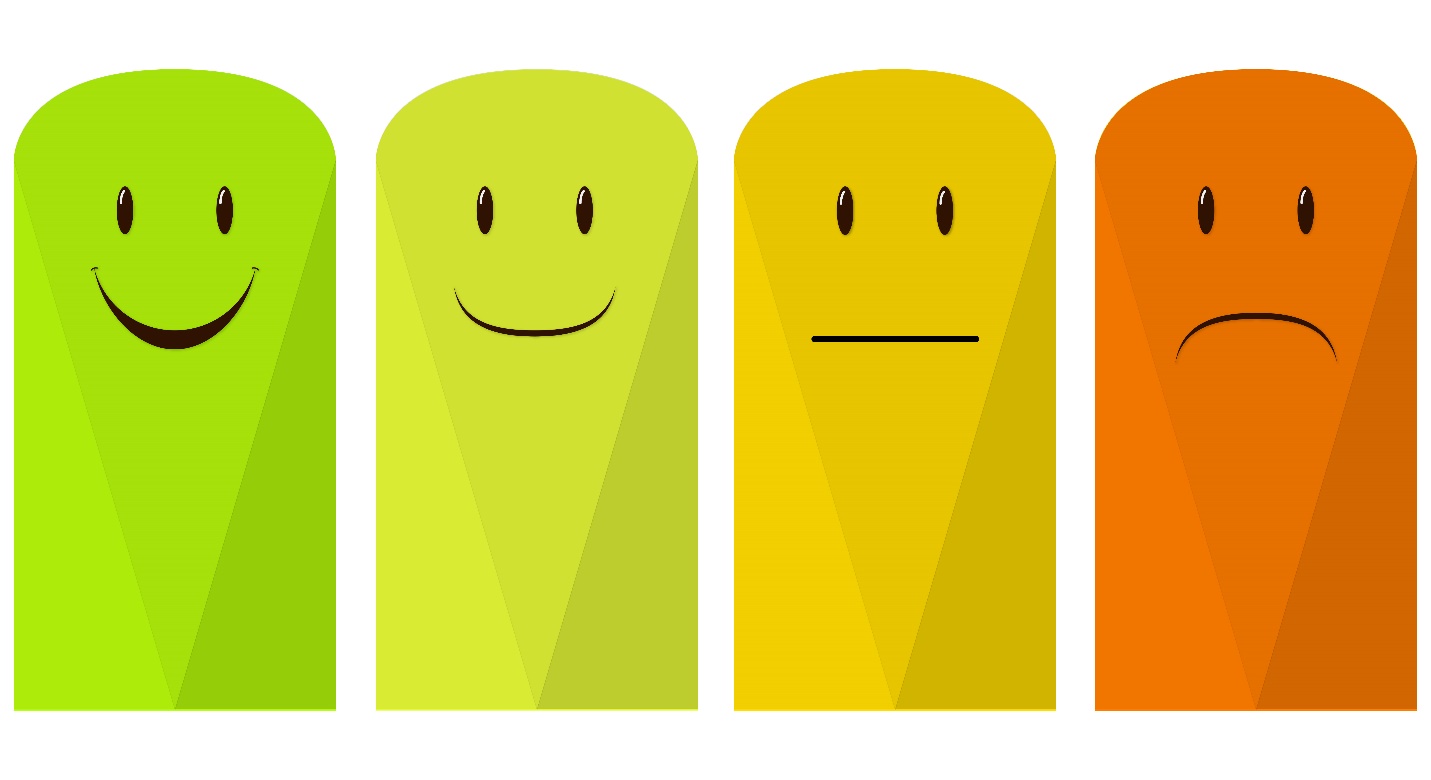 